LeFlore Public SchoolsBryan Warren - Superintendent                Box 147 LeFlore, Oklahoma 74942 	         Renee Johnson - President			                                                 (918) 753-2345	                                             Nathan Adams -Vice Pres.								                                             Brandy Newman - Clerk									                           Nick McGowen – Member										         Hank Ingle - Member ____________________"Educating Our Future"______________________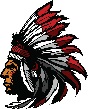 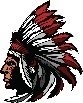 REGULAR SCHOOL BOARD MEETINGLEFLORE PUBLIC SCHOOLS43172 SOUTH BOOTH AVENUEADMINISTRATION BUILDING 13th Day of September, 20217:00 P.M.NOTICE:  The Board of Education may discuss, vote to approve, vote not to approve, vote to table, or decide not to discuss any item contained in this agenda.RoutineCall meeting to order.Roll call of members.Recognition of GuestsDiscussion and possible action on minutes: August 9, 2021 Regular Board Meeting.    Facilities use request.Approve resignations as turned in to superintendent.Discuss; Possibly take action on fundraisers received for 21-22 school year.Discuss; Possibly take action on transferring Fund 86(Casualty/Flood Insurance Recovery Fund) to Fund 21(Building Fund).Discuss; Possibly take action on School Site Waiver/Deregulation Application for hosting an Alternative Education Program on campus with less than ten students for the 2021-22 School Year.Discussion of Annual Dropout and Student College Remediation for the 2020-21 School Year.Discuss; Possibly take action on contract with Keystone Food Service for the 2021-22 School year.Discuss; Possibly take action contract with J and J School Services for obtaining funding for Impact Aid for the 2021-22 School Year.Vote to approve employee contracts for the 2021-22 school year.Discuss; Possibly take action on Estimate of Needs for the 2021-22 School Year. Personnel.Proposed executive session (Pursuant to O.S. §25-307 (B)(1) to discuss hiring a part time Special Education Teacher.Vote to convene into executive session.Vote to return to open session.Executive session minute’s compliance announcement.Vote to employ or not employ a part time Special Education Teacher.FinanceFinance ReportDiscussion and possible action on the S.A. & I 307 (1990) supplemental appropriation(s).Discussion and possible action on New General Fund Purchase Orders/Encumbrances 29,36-37,41,45,50,57,59,60,67,71-74,76,80-81,85 and 88-90.Discussion and possible action on General Fund warrant # 1351 through warrant #1352 for FY 2021 and General Fund warrant #122 through warrant #232 for FY 22.Board to sign warrants, minutes of previous meeting, contracts and other miscellaneous documents.Discussion and possible action on the treasurer and activity fund report.New BusinessSuperintendent’s ReportVote to Adjourn.Posted this 10th day of September, at 2:30 o'clock, p.m. on the front door of the LeFlore Public School Superintendent's office._____________________________________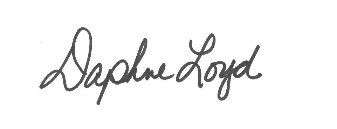           Name of person posting this notice.